Российская ФедерацияНовгородская область Крестецкий районАдминистрация  Новорахинского сельского поселенияПОСТАНОВЛЕНИЕ от 27.01.2020 № 7д. Новое РахиноО проведении аукциона по продаже муниципального имуществаНа основании Федерального закона от 21 декабря 2001 года № 178-ФЗ «О приватизации государственного и муниципального имущества», Положения «Об организации продажи государственного или муниципального имущества на аукционе», утвержденного постановлением Правительства Российской Федерации от 12 августа 2002 года № 585, Программы приватизации муниципального имущества, утвержденной решением Совета депутатов Новорахинского сельского поселения от 22.01.2020 № 246, руководствуясь Уставом Новорахинского сельского поселения ПОСТАНОВЛЯЮ:      1.Организовать продажу муниципального недвижимого имущества:      1.1.Земельный участок общей площадью 142 311 кв.м. с кадастровым номером 53:06:0090903:24 из земель сельскохозяйственного назначения, разрешенное использование: для товарного сельскохозяйственного производства, по адресу: Новгородская область, Крестецкий муниципальный район, Новорахинское сельское поселение.            2.Объявить аукцион закрытым по форме подачи предложений о цене муниципального имущества.      3. Определить:      3.1.Начальную цену подлежащего приватизации имущества: земельного участка общей площадью 142 311 кв.м. с кадастровым номером 53:06:0090903:24 из земель сельскохозяйственного назначения, разрешенное использование: для товарного сельскохозяйственного производства, по адресу: Новгородская область, Крестецкий муниципальный район, Новорахинское сельское поселение 308 264 (триста восемь тысяч двести шестьдесят четыре) рубля 00 копеек, согласно отчёту № 04/12-2019  от 02 декабря 2019 года об оценке рыночной стоимости земельного участка, произведённой ИП Юн Елена Викторовна, товарищество «Юн и партнеры» на 02 декабря 2019 года;       3.2.Сумму задатка для участия в аукционе в размере 20 процентов от стартовой (начальной) цены аукциона 61 652 (шестьдесят одна тысяча шестьсот пятьдесят два) рубля 80 копеек;      3.3.Место приёма заявок на участие в аукционе Администрация Новорахинского сельского поселения по адресу: Новгородская область, Крестецкий район, д. Новое Рахино д.26 (здание  Администрации поселения), контактное лицо: Лосенкова Марина Александровна, телефон 8(81659) 51295;      3.4.Место подведения итогов аукциона здание Администрации сельского поселения по адресу: Новгородская область, Крестецкий район, д. Новое Рахино д.26.      4.Утвердить аукционную комиссию в следующем составе: Григорьев Г.Н.- Глава администрации сельского поселения, председатель    комиссии;Лосенкова М.А. –Заместитель Главы  Администрации сельского поселения,      заместитель председателя комиссии; Члены комиссии: Серёгина С.В.- ведущий специалист Администрации сельского поселения,         секретарь комиссии; Оноприйчук М.В. – ведущий специалист Администрации сельского поселения;Телеев С.И.- депутат Совета депутатов (по согласованию);        4.1.Назначить уполномоченным представителем продавца Лосенкову М.А. Заместителя Главы Администрации Новорахинского сельского поселения».       5.Уполномочить Лосенкову М.А. на  выполнение нижеперечисленных функций продавца:       5.1.Подготовку и публикацию информационного сообщения о проведение  аукциона и итогов аукциона в газете «Новорахинские вести », на официальном сайте Администрации Новорахинского сельского поселения в сети «Интернет» и на официальном сайте Российской Федерации www.torgi.gov.ru;        5.2.Обеспечение произведения расчетов с претендентами, участниками и победителем аукциона;       5.3.Обеспечение передачи имущества покупателю (победителю аукциона) и совершение необходимых действий, связанных с переходом права собственности на него.       6.Уполномочить аукционную комиссию на выполнение следующих функций:        6.1. Принятие от участников аукциона предложений о цене имущества, подаваемые в день подведения итогов;        6.2.Принятие решения о признании претендентов участниками аукциона или об отказе в допуске к участию в аукционе по основаниям, установленным Федеральным законом "О приватизации государственного и муниципального имущества", и уведомление претендентов о принятом решении;       6.3.Определение победителя аукциона и оформление протокола об итогах аукциона;       6.4.Уведомление победителя аукциона о его победе на аукционе.Глава администрации	Г.Н.Григорьев_______________________________________________________________________Российская ФедерацияНовгородская область Крестецкий районАдминистрация  Новорахинского сельского поселенияПОСТАНОВЛЕНИЕ от 27.01.2020 № 8д. Новое РахиноО проведении аукциона по продаже муниципального имуществаНа основании Федерального закона от 21 декабря 2001 года № 178-ФЗ «О приватизации государственного и муниципального имущества», Положения «Об организации продажи государственного или муниципального имущества на аукционе», утвержденного постановлением Правительства Российской Федерации от 12 августа 2002 года № 585, Программы приватизации муниципального имущества, утвержденной решением Совета депутатов Новорахинского сельского поселения от 22.01.2020 № 246, руководствуясь Уставом Новорахинского сельского поселения ПОСТАНОВЛЯЮ:      1.Организовать продажу муниципального недвижимого имущества:      1.1.Земельный участок общей площадью 44 399 кв.м. с кадастровым номером 53:06:0090903:25 из земель сельскохозяйственного назначения, разрешенное использование: для товарного сельскохозяйственного производства, по адресу: Новгородская область, Крестецкий муниципальный район, Новорахинское сельское поселение.      2.Объявить аукцион закрытым по форме подачи предложений о цене муниципального имущества.      3. Определить:      3.1.Начальную цену подлежащего приватизации имущества: земельного участка общей площадью 44 399 кв.м. с кадастровым номером 53:06:0090903:25 из земель сельскохозяйственного назначения, разрешенное использование: для товарного сельскохозяйственного производства, по адресу: Новгородская область, Крестецкий муниципальный район, Новорахинское сельское поселение.93 164 (девяносто три тысячи сто шестьдесят четыре) рубля 00 копеек, согласно отчёту № 05/12-2019  от 02 декабря 2019 года об оценке рыночной стоимости земельного участка, произведённой ИП Юн Елена Викторовна, товарищество «Юн и партнеры» на 02 декабря 2019 года;       3.2.Сумму задатка для участия в аукционе в размере 20 процентов от стартовой (начальной) цены аукциона 18 632 (восемнадцать тысяч шестьсот тридцать два) рубля 80 копеек;      3.3.Место приёма заявок на участие в аукционе Администрация Новорахинского сельского поселения по адресу: Новгородская область, Крестецкий район, д. Новое Рахино д.26 (здание  Администрации поселения), контактное лицо: Лосенкова Марина Александровна, телефон 8(81659) 51295;      3.4.Место подведения итогов аукциона здание Администрации сельского поселения по адресу: Новгородская область, Крестецкий район, д. Новое Рахино д.26.      4.Утвердить аукционную комиссию в следующем составе: Григорьев Г.Н.- Глава администрации сельского поселения, председатель       комиссии;Лосенкова М.А. –Заместитель Главы  Администрации сельского поселения,     заместитель председателя комиссии; Члены комиссии: Серёгина С.В.- ведущий специалист Администрации сельского поселения,        секретарь комиссии; Оноприйчук М.В. – ведущий специалист Администрации сельского поселения;Телеев С.И.- депутат Совета депутатов (по согласованию);        4.1.Назначить уполномоченным представителем продавца Лосенкову М.А. Заместителя Главы Администрации Новорахинского сельского поселения».       5.Уполномочить Лосенкову М.А. на  выполнение нижеперечисленных функций продавца:       5.1.Подготовку и публикацию информационного сообщения о проведение  аукциона и итогов аукциона в газете «Новорахинские вести », на официальном сайте Администрации Новорахинского сельского поселения в сети «Интернет» и на официальном сайте Российской Федерации www.torgi.gov.ru;        5.2.Обеспечение произведения расчетов с претендентами, участниками и победителем аукциона;       5.3.Обеспечение передачи имущества покупателю (победителю аукциона) и совершение необходимых действий, связанных с переходом права собственности на него.       6.Уполномочить аукционную комиссию на выполнение следующих функций:        6.1. Принятие от участников аукциона предложений о цене имущества, подаваемые в день подведения итогов;        6.2.Принятие решения о признании претендентов участниками аукциона или об отказе в допуске к участию в аукционе по основаниям, установленным Федеральным законом "О приватизации государственного и муниципального имущества", и уведомление претендентов о принятом решении; ____________________________________________________________________________________________________________________________________________________________________   6.3.Определение победителя аукциона и оформление протокола об итогах аукциона;   6.4.Уведомление победителя аукциона о его победе на аукционе.Глава администрации	Г.Н.Григорьев____________________________________________________________________Российская ФедерацияНовгородская область Крестецкий районАдминистрация  Новорахинского сельского поселенияПОСТАНОВЛЕНИЕ от 27.01.2020 № 9д. Новое РахиноО проведение аукциона по продаже муниципального имуществаНа основании Федерального закона от 21 декабря 2001 года № 178-ФЗ «О приватизации государственного и муниципального имущества», Положения «Об организации продажи государственного или муниципального имущества на аукционе», утвержденного постановлением Правительства Российской Федерации от 12 августа 2002 года № 585, Программы приватизации муниципального имущества, утвержденной решением Совета депутатов Новорахинского сельского поселения от 22.01.2020 № 246, руководствуясь Уставом Новорахинского сельского поселения  ПОСТАНОВЛЯЮ:      1.Организовать продажу муниципального недвижимого имущества:      1.1. Земельного участка общей площадью 70 992 кв.м. с кадастровым номером 53:06:0090903:26 из земель сельскохозяйственного назначения, разрешенное использование: для товарного сельскохозяйственного производства, по адресу: Новгородская область, Крестецкий муниципальный район, Новорахинское сельское поселение.      2.Объявить аукцион закрытым по форме подачи предложений о цене муниципального имущества.      3. Определить:      3.1.Начальную цену подлежащего приватизации имущества: земельного участка общей площадью 70 992 кв.м. с кадастровым номером 53:06:0090903:26 из земель сельскохозяйственного назначения, разрешенное использование: для товарного сельскохозяйственного производства, по адресу: Новгородская область, Крестецкий муниципальный район, Новорахинское сельское поселение 159 174 (сто пятьдесят девять тысяч сто семьдесят четыре) рубля 00 копеек, согласно отчёту № 06/12-2019  от 02 декабря 2019 года об оценке рыночной стоимости земельного участка, произведённой ИП Юн Елена Викторовна, товарищество «Юн и партнеры» на 02 декабря 2019 года;       3.2.Сумму задатка для участия в аукционе в размере 20 процентов от стартовой (начальной) цены аукциона 31 834 (тридцать одна тысяча восемьсот тридцать четыре) рубля 80 копеек;      3.3.Место приёма заявок на участие в аукционе Администрация Новорахинского сельского поселения по адресу: Новгородская область, Крестецкий район, д. Новое Рахино д.26 (здание  Администрации поселения), контактное лицо: Лосенкова Марина Александровна, телефон 8(81659) 51295;      3.4.Место подведения итогов аукциона здание Администрации сельского поселения по адресу: Новгородская область, Крестецкий район, д. Новое Рахино д.26.      4.Утвердить аукционную комиссию в следующем составе: Григорьев Г.Н.- Глава администрации сельского поселения, председатель    комиссии;Лосенкова М.А. –Заместитель Главы  Администрации сельского поселения,     заместитель председателя комиссии; Члены комиссии: Серёгина С.В.- ведущий специалист Администрации сельского поселения,      секретарь комиссии; Оноприйчук М.В. – ведущий специалист Администрации сельского поселения;Телеев С.И.- депутат Совета депутатов (по согласованию);        4.1.Назначить уполномоченным представителем продавца Лосенкову М.А. Заместителя Главы Администрации Новорахинского сельского поселения».       5.Уполномочить Лосенкову М.А. на  выполнение нижеперечисленных функций продавца:       5.1.Подготовку и публикацию информационного сообщения о проведение  аукциона и итогов аукциона в газете «Новорахинские вести », на официальном сайте Администрации Новорахинского сельского поселения в сети «Интернет» и на официальном сайте Российской Федерации www.torgi.gov.ru;        5.2.Обеспечение произведения расчетов с претендентами, участниками и победителем аукциона;       5.3.Обеспечение передачи имущества покупателю (победителю аукциона) и совершение необходимых действий, связанных с переходом права собственности на него.       6.Уполномочить аукционную комиссию на выполнение следующих функций:        6.1. Принятие от участников аукциона предложений о цене имущества, подаваемые в день подведения итогов;        6.2.Принятие решения о признании претендентов участниками аукциона или об отказе в допуске к участию в аукционе по основаниям, установленным Федеральным законом "О приватизации государственного и муниципального имущества", и уведомление претендентов о принятом решении;       6.3.Определение победителя аукциона и оформление протокола об итогах аукциона;       6.4.Уведомление победителя аукциона о его победе на аукционе.Глава администрации	Г.Н.Григорьев_____________________________________________________________Российская ФедерацияНовгородская область Крестецкий районАдминистрация  Новорахинского сельского поселенияПОСТАНОВЛЕНИЕ от 27.01.2020 № 10д. Новое РахиноО проведение аукциона по продаже муниципального имуществаНа основании Федерального закона от 21 декабря 2001 года № 178-ФЗ «О приватизации государственного и муниципального имущества», Положения «Об организации продажи государственного или муниципального имущества на аукционе», утвержденного постановлением Правительства Российской Федерации от 12 августа 2002 года № 585, Программы приватизации муниципального имущества, утвержденной решением Совета депутатов Новорахинского сельского поселения от 22.01.2020 № 246, руководствуясь Уставом Новорахинского сельского поселения ПОСТАНОВЛЯЮ:      1.Организовать продажу муниципального недвижимого имущества:      1.1.Земельного участка общей площадью 123 282 кв.м. с кадастровым номером 53:06:0090703:30 из земель сельскохозяйственного назначения, разрешенное использование: для товарного сельскохозяйственного производства, по адресу: Новгородская область, Крестецкий муниципальный район, Новорахинское сельское поселение.      2.Объявить аукцион закрытым по форме подачи предложений о цене муниципального имущества.      3. Определить:      3.1.Начальную цену подлежащего приватизации имущества: земельного участка общей площадью 123 282 кв.м. с кадастровым номером 53:06:0090703:30 из земель сельскохозяйственного назначения, разрешенное использование: для товарного сельскохозяйственного производства, по адресу: Новгородская область, Крестецкий муниципальный район, Новорахинское сельское поселение 267 104 (двести шестьдесят семь тысяч сто четыре) рубля 00 копеек, согласно отчёту № 07/12-2019  от 02 декабря 2019 года об оценке рыночной стоимости земельного участка, произведённой ИП Юн Елена Викторовна, товарищество «Юн и партнеры» на 02 декабря 2019 года;       3.2.Сумму задатка для участия в аукционе в размере 20 процентов от стартовой (начальной) цены аукциона 53 420 (пятьдесят три тысячи четыреста двадцать) рублей 80 копеек;      3.3.Место приёма заявок на участие в аукционе Администрация Новорахинского сельского поселения по адресу: Новгородская область, Крестецкий район, д. Новое Рахино д.26 (здание  Администрации поселения), контактное лицо: Лосенкова Марина Александровна, телефон 8(81659) 51295;      3.4.Место подведения итогов аукциона здание Администрации сельского поселения по адресу: Новгородская область, Крестецкий район, д. Новое Рахино д.26.      4.Утвердить аукционную комиссию в следующем составе: Григорьев Г.Н.- Глава администрации сельского поселения, председатель    комиссии;Лосенкова М.А. –Заместитель Главы  Администрации сельского поселения,  заместитель председателя комиссии; Члены комиссии: Серёгина С.В.- ведущий специалист Администрации сельского поселения,       секретарь комиссии; Оноприйчук М.В. – ведущий специалист Администрации сельского поселения;Телеев С.И.- депутат Совета депутатов (по согласованию);        4.1.Назначить уполномоченным представителем продавца Лосенкову М.А. Заместителя Главы Администрации Новорахинского сельского поселения».       5.Уполномочить Лосенкову М.А. на  выполнение нижеперечисленных функций продавца:       5.1.Подготовку и публикацию информационного сообщения о проведение  аукциона и итогов аукциона в газете «Новорахинские вести », на официальном сайте Администрации Новорахинского сельского поселения в сети «Интернет» и на официальном сайте Российской Федерации www.torgi.gov.ru;        5.2.Обеспечение произведения расчетов с претендентами, участниками и победителем аукциона;       5.3.Обеспечение передачи имущества покупателю (победителю аукциона) и совершение необходимых действий, связанных с переходом права собственности на него.       6.Уполномочить аукционную комиссию на выполнение следующих функций:        6.1. Принятие от участников аукциона предложений о цене имущества, подаваемые в день подведения итогов;        6.2.Принятие решения о признании претендентов участниками аукциона или об отказе в допуске к участию в аукционе по основаниям, установленным Федеральным законом "О приватизации государственного и муниципального имущества", и уведомление претендентов о принятом решении;       6.3.Определение победителя аукциона и оформление протокола об итогах аукциона;       6.4.Уведомление победителя аукциона о его победе на аукционе.Глава администрации	Г.Н.Григорьев_______________________________________________________________________________________________________________________________________________________________________________________________________________Российская ФедерацияНовгородская область Крестецкий районАдминистрация  Новорахинского сельского поселенияПОСТАНОВЛЕНИЕ от 27.01.2020 № 11д. Новое РахиноО проведении аукциона по продаже муниципального имуществаНа основании Федерального закона от 21 декабря 2001 года № 178-ФЗ «О приватизации государственного и муниципального имущества», Положения «Об организации продажи государственного или муниципального имущества на аукционе», утвержденного постановлением Правительства Российской Федерации от 12 августа 2002 года № 585, Программы приватизации муниципального имущества, утвержденной решением Совета депутатов Новорахинского сельского поселения от 22.01.2020 № 246, руководствуясь Уставом Новорахинского сельского поселения ПОСТАНОВЛЯЮ:      1.Организовать продажу муниципального недвижимого имущества:      1.1. Земельного участка общей площадью 10 845 кв.м. с кадастровым номером 53:06:0090703:31 из земель сельскохозяйственного назначения, разрешенное использование: для товарного сельскохозяйственного производства, по адресу: Новгородская область, Крестецкий муниципальный район, Новорахинское сельское поселение.      2.Объявить аукцион закрытым по форме подачи предложений о цене муниципального имущества.      3. Определить:      3.1.Начальную цену подлежащего приватизации имущества: Земельного участка общей площадью 10 845 кв.м. с кадастровым номером 53:06:0090703:31 из земель сельскохозяйственного назначения, разрешенное использование: для товарного сельскохозяйственного производства, по адресу: Новгородская область, Крестецкий муниципальный район, Новорахинское сельское поселение 22 306 (двадцать две тысячи триста шесть) рублей 00 копеек, согласно отчёту № 02/12-2019  от 02 декабря 2019 года об оценке рыночной стоимости земельного участка, произведённой ИП Юн Елена Викторовна, товарищество «Юн и партнеры» на 02 декабря 2019 года;       3.2.Сумму задатка для участия в аукционе в размере 20 процентов от стартовой (начальной) цены аукциона 4 461 (четыре тысячи четыреста шестьдесят один) рубль 20 копеек;      3.3.Место приёма заявок на участие в аукционе Администрация Новорахинского сельского поселения по адресу: Новгородская область, Крестецкий район, д. Новое Рахино д.26 (здание  Администрации поселения), контактное лицо: Лосенкова Марина Александровна, телефон 8(81659) 51295;      3.4.Место подведения итогов аукциона здание Администрации сельского поселения по адресу: Новгородская область, Крестецкий район, д. Новое Рахино д.26.      4.Утвердить аукционную комиссию в следующем составе: Григорьев Г.Н.- Глава администрации сельского поселения, председатель    комиссии;Лосенкова М.А. –Заместитель Главы  Администрации сельского поселения,  заместитель председателя комиссии; Члены комиссии: Серёгина С.В.- ведущий специалист Администрации сельского поселения,    секретарь комиссии; Оноприйчук М.В. – ведущий специалист Администрации сельского поселения;Телеев С.И.- депутат Совета депутатов (по согласованию);        4.1.Назначить уполномоченным представителем продавца Лосенкову М.А. Заместителя Главы Администрации Новорахинского сельского поселения».       5.Уполномочить Лосенкову М.А. на  выполнение нижеперечисленных функций продавца:       5.1.Подготовку и публикацию информационного сообщения о проведение  аукциона и итогов аукциона в газете «Новорахинские вести », на официальном сайте Администрации Новорахинского сельского поселения в сети «Интернет» и на официальном сайте Российской Федерации www.torgi.gov.ru;        5.2.Обеспечение произведения расчетов с претендентами, участниками и победителем аукциона;       5.3.Обеспечение передачи имущества покупателю (победителю аукциона) и совершение необходимых действий, связанных с переходом права собственности на него.       6.Уполномочить аукционную комиссию на выполнение следующих функций:        6.1. Принятие от участников аукциона предложений о цене имущества, подаваемые в день подведения итогов;        6.2.Принятие решения о признании претендентов участниками аукциона или об отказе в допуске к участию в аукционе по основаниям, установленным Федеральным законом "О приватизации государственного и муниципального имущества", и уведомление претендентов о принятом решении;       6.3.Определение победителя аукциона и оформление протокола об итогах аукциона;       6.4.Уведомление победителя аукциона о его победе на аукционе.Глава администрации	Г.Н.Григорьев__________________________________________________________________________Российская ФедерацияНовгородская область Крестецкий районАдминистрация  Новорахинского сельского поселенияПОСТАНОВЛЕНИЕ от 27.01.2020 № 12д. Новое РахиноО проведении аукциона по продаже муниципального имуществаНа основании Федерального закона от 21 декабря 2001 года № 178-ФЗ «О приватизации государственного и муниципального имущества», Положения «Об организации продажи государственного или муниципального имущества на аукционе», утвержденного постановлением Правительства Российской Федерации от 12 августа 2002 года № 585, Программы приватизации муниципального имущества, утвержденной решением Совета депутатов Новорахинского сельского поселения от 22.01.2020 № 246, руководствуясь Уставом Новорахинского сельского поселения ПОСТАНОВЛЯЮ:      1.Организовать продажу муниципального недвижимого имущества:      1.1. Земельного участка общей площадью 12 946 кв.м. с кадастровым номером 53:06:0090306:76 из земель сельскохозяйственного назначения, разрешенное использование: для товарного сельскохозяйственного производства, по адресу: Новгородская область, Крестецкий муниципальный район, Новорахинское сельское поселение.      2.Объявить аукцион закрытым по форме подачи предложений о цене муниципального имущества.      3. Определить:      3.1.Начальную цену подлежащего приватизации имущества: Земельного участка общей площадью 12 946 кв.м. с кадастровым номером 53:06:0090306:76 из земель сельскохозяйственного назначения, разрешенное использование: для товарного сельскохозяйственного производства, по адресу: Новгородская область, Крестецкий муниципальный район, Новорахинское сельское поселение 26 632 (двадцать шесть тысяч шестьсот тридцать два) рубля 00 копеек, согласно отчёту № 03/12-2019  от 02 декабря 2019 года об оценке рыночной стоимости земельного участка, произведённой ИП Юн Елена Викторовна, товарищество «Юн и партнеры» на 02 декабря 2019 года;       3.2.Сумму задатка для участия в аукционе в размере 20 процентов от стартовой (начальной) цены аукциона 5 326 (пять тысяч триста двадцать шесть) рублей 40 копеек;      3.3.Место приёма заявок на участие в аукционе Администрация Новорахинского сельского поселения по адресу: Новгородская область, Крестецкий район, д. Новое Рахино д.26 (здание  Администрации поселения), контактное лицо: Лосенкова Марина Александровна, телефон 8(81659) 51295;      3.4.Место подведения итогов аукциона здание Администрации сельского поселения по адресу: Новгородская область, Крестецкий район, д. Новое Рахино д.26.      4.Утвердить аукционную комиссию в следующем составе: Григорьев Г.Н.- Глава администрации сельского поселения, председатель    комиссии;Лосенкова М.А. –Заместитель Главы  Администрации сельского поселения,    заместитель председателя комиссии; Члены комиссии: Серёгина С.В.- ведущий специалист Администрации сельского поселения,    секретарь комиссии; Оноприйчук М.В. – ведущий специалист Администрации сельского поселения;Телеев С.И.- депутат Совета депутатов (по согласованию);        4.1.Назначить уполномоченным представителем продавца Лосенкову М.А. Заместителя Главы Администрации Новорахинского сельского поселения».       5.Уполномочить Лосенкову М.А. на  выполнение нижеперечисленных функций продавца:       5.1.Подготовку и публикацию информационного сообщения о проведение  аукциона и итогов аукциона в газете «Новорахинские вести », на официальном сайте Администрации Новорахинского сельского поселения в сети «Интернет» и на официальном сайте Российской Федерации www.torgi.gov.ru;        5.2.Обеспечение произведения расчетов с претендентами, участниками и победителем аукциона;       5.3.Обеспечение передачи имущества покупателю (победителю аукциона) и совершение необходимых действий, связанных с переходом права собственности на него.       6.Уполномочить аукционную комиссию на выполнение следующих функций:        6.1. Принятие от участников аукциона предложений о цене имущества, подаваемые в день подведения итогов;        6.2.Принятие решения о признании претендентов участниками аукциона или об отказе в допуске к участию в аукционе по основаниям, установленным Федеральным законом "О приватизации государственного и муниципального имущества", и уведомление претендентов о принятом решении;       6.3.Определение победителя аукциона и оформление протокола об итогах аукциона;       6.4.Уведомление победителя аукциона о его победе на аукционе.Глава администрации	Г.Н.Григорьев__________________________________________________________________Российская ФедерацияНовгородская область Крестецкий районАдминистрация  Новорахинского сельского поселенияПОСТАНОВЛЕНИЕ от 27.01.2020 № 13д. Новое РахиноО проведении аукциона по продаже муниципального имуществаНа основании Федерального закона от 21 декабря 2001 года № 178-ФЗ «О приватизации государственного и муниципального имущества», Положения «Об организации продажи государственного или муниципального имущества на аукционе», утвержденного постановлением Правительства Российской Федерации от 12 августа 2002 года № 585, Программы приватизации муниципального имущества, утвержденной решением Совета депутатов Новорахинского сельского поселения от 22.01.2020 № 246, руководствуясь Уставом Новорахинского сельского поселения ПОСТАНОВЛЯЮ:      1.Организовать продажу муниципального недвижимого имущества:      1.1. Земельного участка общей площадью 61 738 кв.м. с кадастровым номером 53:06:0090306:77 из земель сельскохозяйственного назначения, разрешенное использование: для товарного сельскохозяйственного производства, по адресу: Новгородская область, Крестецкий муниципальный район, Новорахинское сельское поселение.  ____________________________________________________________________________________________________________________________________________________________________    2.Объявить аукцион закрытым по форме подачи предложений о цене муниципального имущества.      3. Определить:      3.1.Начальную цену подлежащего приватизации имущества: Земельного участка общей площадью 61 738 кв.м. с кадастровым номером 53:06:0090306:77 из земель сельскохозяйственного назначения, разрешенное использование: для товарного сельскохозяйственного производства, по адресу: Новгородская область, Крестецкий муниципальный район, Новорахинское сельское поселение 138 235 (сто тридцать восемь тысяч двести тридцать пять) рублей 00 копеек, согласно отчёту № 08/12-2019  от 02 декабря 2019 года об оценке рыночной стоимости земельного участка, произведённой ИП Юн Елена Викторовна, товарищество «Юн и партнеры» на 02 декабря 2019 года;       3.2.Сумму задатка для участия в аукционе в размере 20 процентов от стартовой (начальной) цены аукциона 27 647 (двадцать семь тысяч шестьсот сорок семь) рублей 00 копеек;      3.3.Место приёма заявок на участие в аукционе Администрация Новорахинского сельского поселения по адресу: Новгородская область, Крестецкий район, д. Новое Рахино д.26 (здание  Администрации поселения), контактное лицо: Лосенкова Марина Александровна, телефон 8(81659) 51295;      3.4.Место подведения итогов аукциона здание Администрации сельского поселения по адресу: Новгородская область, Крестецкий район, д. Новое Рахино д.26.      4.Утвердить аукционную комиссию в следующем составе: Григорьев Г.Н.- Глава администрации сельского поселения, председатель    комиссии;Лосенкова М.А. –Заместитель Главы  Администрации сельского поселения,  заместитель председателя комиссии; Члены комиссии: Серёгина С.В.- ведущий специалист Администрации сельского поселения,    секретарь комиссии; Оноприйчук М.В. – ведущий специалист Администрации сельского поселения;Телеев С.И.- депутат Совета депутатов (по согласованию);        4.1.Назначить уполномоченным представителем продавца Лосенкову М.А. Заместителя Главы Администрации Новорахинского сельского поселения».       5.Уполномочить Лосенкову М.А. на  выполнение нижеперечисленных функций продавца:       5.1.Подготовку и публикацию информационного сообщения о проведение  аукциона и итогов аукциона в газете «Новорахинские вести », на официальном сайте Администрации Новорахинского сельского поселения в сети «Интернет» и на официальном сайте Российской Федерации www.torgi.gov.ru;        5.2.Обеспечение произведения расчетов с претендентами, участниками и победителем аукциона;       5.3.Обеспечение передачи имущества покупателю (победителю аукциона) и совершение необходимых действий, связанных с переходом права собственности на него.       6.Уполномочить аукционную комиссию на выполнение следующих функций:        6.1. Принятие от участников аукциона предложений о цене имущества, подаваемые в день подведения итогов;        6.2.Принятие решения о признании претендентов участниками аукциона или об отказе в допуске к участию в аукционе по основаниям, установленным Федеральным законом "О приватизации государственного и муниципального имущества", и уведомление претендентов о принятом решении;       6.3.Определение победителя аукциона и оформление протокола об итогах аукциона;       6.4.Уведомление победителя аукциона о его победе на аукционе.Глава администрации	Г.Н.Григорьев______________________________________________________Российская ФедерацияНовгородская область Крестецкий районАдминистрация  Новорахинского сельского поселенияПОСТАНОВЛЕНИЕ от 27.01.2020 № 14д. Новое РахиноО проведении аукциона по продаже муниципального имуществаНа основании Федерального закона от 21 декабря 2001 года № 178-ФЗ «О приватизации государственного и муниципального имущества», Положения «Об организации продажи государственного или муниципального имущества на аукционе», утвержденного постановлением Правительства Российской Федерации от 12 августа 2002 года № 585, Программы приватизации муниципального имущества, утвержденной решением Совета депутатов Новорахинского сельского поселения от 22.01.2020 № 246, руководствуясь Уставом Новорахинского сельского поселенияПОСТАНОВЛЯЮ:      1.Организовать продажу муниципального недвижимого имущества:      1.1. Земельного участка общей площадью 53 771 кв.м. с кадастровым номером 53:06:0091101:127 из земель сельскохозяйственного назначения, разрешенное использование: для товарного сельскохозяйственного производства, по адресу: Новгородская область, Крестецкий муниципальный район, Новорахинское сельское поселение.      2.Объявить аукцион закрытым по форме подачи предложений о цене муниципального имущества.      3. Определить:      3.1.Начальную цену подлежащего приватизации имущества: Земельного участка общей площадью 53 771 кв.м. с кадастровым номером 53:06:0091101:127 из земель сельскохозяйственного назначения, разрешенное использование: для товарного сельскохозяйственного производства, по адресу: Новгородская область, Крестецкий муниципальный район, Новорахинское сельское поселение 120 614 (сто двадцать тысяч шестьсот четырнадцать) рублей 00 копеек, согласно отчёту № 01/12-2019  от 02 декабря 2019 года об оценке рыночной стоимости земельного участка, произведённой ИП Юн Елена Викторовна, товарищество «Юн и партнеры» на 02 декабря 2019 года;       3.2.Сумму задатка для участия в аукционе в размере 20 процентов от стартовой (начальной) цены аукциона 24 122 (двадцать четыре тысячи сто двадцать два) рубля 80 копеек;      3.3.Место приёма заявок на участие в аукционе Администрация Новорахинского сельского поселения по адресу: Новгородская область, Крестецкий район, д. Новое Рахино д.26 (здание  Администрации поселения), контактное лицо: Лосенкова Марина Александровна, телефон 8(81659) 51295;      3.4.Место подведения итогов аукциона здание Администрации сельского поселения по адресу: Новгородская область, Крестецкий район, д. Новое Рахино д.26.      4.Утвердить аукционную комиссию в следующем составе: Григорьев Г.Н.- Глава администрации сельского поселения, председатель    комиссии;Лосенкова М.А. –Заместитель Главы  Администрации сельского поселения,    заместитель председателя комиссии; Члены комиссии: Серёгина С.В.- ведущий специалист Администрации сельского поселения,    секретарь комиссии; Оноприйчук М.В. – ведущий специалист Администрации сельского поселения;Телеев С.И.- депутат Совета депутатов (по согласованию);        4.1.Назначить уполномоченным представителем продавца Лосенкову М.А. Заместителя Главы Администрации Новорахинского сельского поселения».       5.Уполномочить Лосенкову М.А. на  выполнение нижеперечисленных функций продавца:       5.1.Подготовку и публикацию информационного сообщения о проведение  аукциона и итогов аукциона в газете «Новорахинские вести », на официальном сайте Администрации Новорахинского сельского поселения в сети «Интернет» и на официальном сайте Российской Федерации www.torgi.gov.ru;        5.2.Обеспечение произведения расчетов с претендентами, участниками и победителем аукциона;       5.3.Обеспечение передачи имущества покупателю (победителю аукциона) и совершение необходимых действий, связанных с переходом права собственности на него.       6.Уполномочить аукционную комиссию на выполнение следующих функций:        6.1. Принятие от участников аукциона предложений о цене имущества, подаваемые в день подведения итогов;        6.2.Принятие решения о признании претендентов участниками аукциона или об отказе в допуске к участию в аукционе по основаниям, установленным Федеральным законом "О приватизации государственного и муниципального имущества", и уведомление претендентов о принятом решении;       6.3.Определение победителя аукциона и оформление протокола об итогах аукциона;       6.4.Уведомление победителя аукциона о его победе на аукционе.Глава администрации	Г.Н.Григорьев__________________________________________________________________________________________ИНФОРМАЦИЯ ПРОКУРАТУРЫПрокуратура Крестецкого района защитила права инвалидовПрокуратура Крестецкого района провела проверку соблюдения требований законодательства о социальной защите инвалидов.Установлено, что в здании МАУДО «Центр дополнительного образования» и АМДОУ «Детский сад №4 «Светлячок» тактильные схемы движения, которые отображают информацию о помещениях в здании, а также тактильные направляющие полосы на путях движения отсутствуют, что нарушает права инвалидов по зрению.По данным фактам прокурор направил в суд исковые заявления об обязании образовательных учреждений устранить выявленные нарушения, которые рассмотрены и удовлетворены.В настоящее время принимаются меры по оборудованию зданий образовательных учреждений тактильными схемами и полосами на путях движения.Прокурор района А.В. Волков ________________________________________________________________________________________Муниципальная газета                     СРЕДА 29 ЯНВАРЯ   2020   года                              № 2 (247)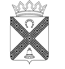 Н о в о р а х и н с к и е          вести2            Новорахинские вести                    среда 29 января 2020 № 2         23            Новорахинские вести                    среда 29 января 2020 № 2         34            Новорахинские вести                    среда 29 января 2020 № 2         4Муниципальная газета   «Новорахинские вести»Учредитель:Совет депутатов Новорахинского сельского поселения Крестецкого муниципального района Новгородской областисоучредитель:Администрация Новорахинского сельского поселения Крестецкого муниципального района Новгородской области175450 Новгородская область Крестецкий районд. Новое Рахино. д.26.адрес  издателя и редакции:175450 Новгородская область Крестецкий районд. Новое Рахино. д.26телефон: (8 81659) 51-236,факс (8-81659) 51-295adm-novrahino@mail.ruГлавный редактор Г.Н. ГригорьевВерстка, дизайнС.В. СерёгинаГазета выходит по мере необходимости.тираж  35 экз.подписано в печать  29.01.2020по графику ( 12.00), по факту (12.00)Газета отпечатана в Администрации Новорахинского сельского поселения Крестецкого района Новгородской областицена « бесплатно»ответственность за достоверность информации и её соответствие правовым нормам действующего законодательства несёт орган, принявший документ